Nota de prensa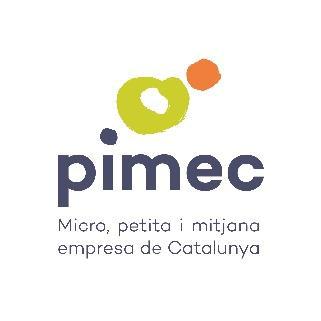 PIMEC denuncia que la reducción de la cobertura de los seguros de crédito frenará la recuperaciónLa patronal pide al Gobierno que se dote de un instrumento de compensación para cubrir el riesgo de las operaciones comercialesBarcelona, ​​18 de junio de 2020. PIMEC denuncia que se está produciendo una reducción generalizada en las coberturas por parte de los seguros privados de crédito,sobre todo a las pymes. Esta situación deja a las empresas ante la difícil decisión de reducir sus ventas o asumir el riesgo de sus operaciones, algo que dificulta y entorpece la reactivación económica.La patronal ya advirtió de esta situación y de sus consecuencias a través de unacarta enviada a la vicepresidenta del Gobierno y ministra de Economía, Nadia Calviño, el pasado 4 de mayo. Ante la falta de respuesta por parte del Ejecutivo español, PIMEC insiste y reclama al gobierno que se dote de un instrumento de compensación para cubrir el riesgo de las operaciones comerciales aseguradas por estas compañías.El Marco Europeo Temporal sobre Ayudas de Estado permite que los estados otorguen avales públicos también a las aseguradoras privadas, como ya se ha hecho con los bancos a través de las Líneas Covidien-19 del Instituto de Crédito Oficial (ICO). Países de nuestro entorno como Francia, Italia o Alemania ya han adoptado esta medida.En su comparecencia en el Congreso, PIMEC propuso una modificación del estatuto del Consorcio de Compensación de Seguros para poder cubrir pandemias como la Covidien-19. El Consorcio dispone de unos activos por valor de 13.000 millones € y unos ingresos anuales cercanos a los 1.000 millones €. Por lo tanto, esta entidad está perfectamente preparada para convertirse en el instrumento ideal que garantice los seguros privados de crédito con el correspondiente aval público.Departamento de Comunicaciónpremsa@pimec.org934964500